花蓮縣立宜昌國民中學109學年度第二學期第一次段考八年級國文科試題※命題教師：高禎英老師　　　　　　　                     班級：     座號：     姓名：    　   ※注意：本次試題全部都是選擇題，總共8頁，計44題。請將正確答案用2B鉛筆劃在答案卡上。一、單題：每題2分（  ）01. 下列「」中的注音寫成國字後，何組字形兩兩相同？（A）「ㄙˋ」有若無／「ㄙˋ」無忌憚     （B）買「ㄉㄨˊ」還珠／貪汙「ㄉㄨˊ」職（C）「ㄒㄩㄢˋ」麗多姿／頭暈目「ㄒㄩㄢˋ」（D）波光「ㄉㄤˋ」漾／「ㄉㄤˋ」氣迴腸（  ）02. 下列「」中的國字，何組讀音不同？（A）綠色苔「蘚」／「鮮」為人知     （B）模「稜」兩可／漠「楞」楞（C）貪得無「饜」／往日笑「靨」（D）「朝」氣蓬勃／「朝」令夕改（  ）03. 下列「」中的字，哪一組意義相同？（A）家長「署」名／連「署」推動     （B）「挾」怨報復／「挾」持人質（C）「徒」步旅行／「徒」有虛名（D）「伺」機而動／「伺」候父母（  ）04. 下列選項中的詞語，何者用字完全正確？（A）炊煙彷彿祈禱參差醫入天聽（B）輕紗似的金粉糝上這草與樹（C）多的是奪目的鮮果姿你嘗新（D）若大的太陽放射出萬縷金輝（  ）05. 關於〈陋室銘〉一文，下列何者不是作者所陳述「陋室不陋」的理由？（A）景色清幽，綠意盎然，充滿蓬勃生機。     （B）交友皆文人雅士，清高不俗（C）日常生活優游自適，不為俗務所累（D）居處毗鄰峻嶺深水，有名山勝景相伴（  ）06. 「斯是陋室，惟吾德馨」所傳達的意旨，與下列何者最相近？ （A）人的美德如名貴的香料，在烈火焚燒中會散發出最濃郁的芳香     （B）熱情，是鼓滿船帆的風，風有時會把船帆吹斷，但沒有風，帆船就不能航行（C）無論在什麼時候，永遠不要以為自己知道了一切（D）自以為十全十美的人，早晚會把自己引以為豪的老本也一起丟光（  ）07. 徐志摩在〈我所知道的康橋〉一文中，用了四個「你如愛……」，下列說明何者錯誤？（A）作者以排比句式，描寫當地花、鳥、兒童、人情的可愛，讀之令人嚮往     （B）寫出了心中的誠敬與慨嘆，富有關懷天地萬物的廣闊胸襟（C）形式整齊，呈現節奏感，也強調康橋的自然與人文都十分豐美（D）津津樂道地與讀者分享，讓人感受到無比的歡欣愉快（  ）08. 梁實秋對徐志摩的作品曾有一段評論：「志摩的散文，無論寫的是什麼題目，永遠保持一個親熱的態          度。我實在找不出比『親熱的』更好的形容詞。他的散文不是板起面孔來寫的……」依照上述特點，          請判斷下列何者不是徐志摩的作品？（A）幸運所需要的美德是節制，而逆境所需要的美德是堅忍，後者比前者更難能可貴     （B）我沒有別的方法，我就有愛；沒有別的天才，就是愛；沒有別的能耐，只是愛；沒有別的動力，只是愛。（C）戀愛是生命的中心與精華，戀愛的成功，是生命的成功，戀愛的失敗，是生命的失敗，這是不容疑義的（D）你早已成為我靈魂的一部，我的影子裡有你的影子，我的聲音裡有你的聲音，我的心裡有你的心（  ）09. 句子的上下兩句，詞彙大多相同，而詞序恰好相反的修辭法，稱為「回文」。下列何者不屬於回文修辭？（A）英雄造時勢，時勢造英雄（B）少壯不努力，老大徒傷悲（C）當差不自在，自在不當差（D）疑人心不正，心正不疑人（  ）10. 從余光中的＜讓春天從高雄出發＞與＜控訴一枝煙囪＞這兩首詩中，作者提到有關高雄的訊息，下列何          者不在其中？（A）高雄比起台灣北部會更早感受到春天的氣息     （B）高雄的街頭到處能聽見人們說著不堪的髒話（C）高雄的天空因為煙囪排放的廢氣而顯得灰濛     （D）高雄的人民深受空污之害，並對此感到無奈（  ）11. 拿破崙：「不會從失敗中找尋教訓的人，他們的成功之路是遙遠的。」下列何者與這段話的旨意最不相關？（A）前事之不忘，後事之師也     （B）善學者，假人之長，以補其短（C）一言而非，駟馬不能追     （D）前車覆，後車戒（  ）12. 在文章摹寫中，作者常運用聯想力，將視覺、聽覺、味覺、觸覺、嗅覺等不同印象，轉移互通，石德華          在＜夏季流螢＞中描寫「在園徑行走，明明遍園游飛的螢光閃熄無聲，賞螢的人，卻隨時都在享受視覺          被嗶嗶剝剝爆亮的美好經驗」。此種藉著聽覺印象表現視覺感受的手法，與下列哪個選項相同?（A）森林綠地都已成紀錄片，聞不到綠意盎然     （B）塘中的月色並不均勻，但光與影有著和諧的旋律     （C）微風過處，送來縷縷清香，彷彿遠處高樓上渺茫的歌聲似的（D）妹妹的臉頰飄出蘋果的芬芳（  ）13. 有位作家曾說：「現代的年輕人都不會寫作，他們寫的小說千篇一律都是『兩個面貌模糊的人，在一個空          曠的地方對話』。」根據這段敘述，下列何者不是作家要提醒年輕人寫小說要注意的要點？（A）用第一人稱的觀點深入表述     （B）寫作手法不可過於單調（C）要刻畫人物的性格及特色     （D）要致力於描繪場景及營造氣氛（  ）14. 「春有百花秋有月，夏有涼風冬有雪。若無閒事掛心頭，便是人間好時節。」這首詩的涵義為何？（A）四季遞嬗有序，人們應把握時光     （B）四季各有景致，讓人消憂解煩（C）心境若閒適自得，一切皆是美好（D）時光匆匆消逝，慨嘆時不我與（  ）15. 「急事，慢慢地說；大事，清楚地說；小事，幽默地說；沒把握的事，謹慎地說；沒發生的事，不要胡          說。」對於這段文句，下列解說何者正確？（A）慢慢說「急事」，才能急中生智     （B）清楚說「大事」，才能化險為夷（C）幽默說「小事」，才能營造情趣     （D）謹慎說「沒把握的事」，才能虛張聲勢（  ）16. 家住新北市 板橋區的曾聰明要寄信給高雄市 前鎮區的          郝美麗老師，橫式信封如右圖，其中格式有誤，請問下          列修改何者正確？（A）郵票應貼在左下角     （B）上列的曾聰明「謹緘」應改為「謹寄」（C）將郝美麗老師「敬啟」改為「道啟」（D）上下列寄信人和收信人的地址、姓名應對調（  ）17. 「暴風雨裡/一位朋友撐傘來接我/一手扶我的踉蹌/一手把堅定的傘柄/舉成一面大盾牌/抵擋猖狂的雨箭           /後來才發現/逆風那一面他的衣衫/幾乎溼透於驟雨/喔，所謂知己/不就是一把傘麼？/晴天收起/雨天          才為你/豁然開放」 （余光中＜友情傘＞）詩中「晴天收起/雨天才為你/豁然開放」表達的意涵，與下          列何者最相近？（A）風雨生信心     （B）日久見人心（C）動如參與商     （D）患難見真情（  ）18. 下列文句，何者用字最精簡？（A）凡是該來的遲早會來，你何妨不如放鬆心情，讓事情順其自然呢     （B）您的令嬡在學校成績優異，表現也相當突出，讓人印象十分深刻（C）志工媽媽們長期為學校奉獻心力，無怨無悔，值得我們衷心感謝（D）詳細擬定複習計畫，完全充分按部就班讀書，才能夠考出好成績（  ）19. 「寶媽，請妳釋放妳的媽寶，讓妳的小孩在年輕時多吃點苦，受點折磨，長大以後，這些磨練都會是他          應付二十一世紀瞬息萬變環境的資產。」（李誠）這段文字中，作者呼籲的道理，與下列何者最相近？（A）未來，是年輕人實現自我、創造時代的天堂     （B）年輕時歷經艱辛，就握有未來應付逆境的籌碼（C）擁有十八般武藝的人，才能迎接二十一世紀的挑戰     （D）在順境中趾高氣揚的人，在逆境中往往垂頭喪氣 （  ）20. 小瑞在過年時第一次拜訪女朋友的家人，並介紹自己和家庭成員。心情緊張的他，還是不小心用錯哪一          個稱謂？（A）先父曾任教於一所小學，現已退休閒賦在家     （B）在下於出版公司服務，主要是負責童書業務（C）舍弟目前就讀宜昌國中，準備參加今年會考     （D）家姊在台北半工半讀，現在已經大學四年級（  ）21. 「宅經濟」又稱「閑人經濟」，是網路新興的一個詞。人們可利用網路購物平臺在家消費，減少外出購物，          改變傳統購物的模式。下方圖示與數據，是關於男女網路消費的習慣，下列何者推論正確？（A）據調查，男生比女生喜愛上網消費     （B）相較年長者，年輕人喜歡網路的購物方式（C）若以網路消費額來看，男生應會比女生高（D）女生網購的次數多，因此購買的商品單價也比較高（  ）22. 下列文句的涵義，何者沒有呈現積極向上的人生觀？（A）生命猶如一塊璞石，要經歷雕琢的煎熬後，方能成就玲瓏剔透     （B）一粒掉落在磚縫的種籽，衝破堅硬的水泥地，冒出一截小瓜苗（C）盛開的玫瑰花叢下，只見一株酢漿草，寂寞地泣訴自己的存在（D）不必怨嘆眼前的狂風驟雨，要知短暫陰霾過後，陽光依然燦爛（  ）23. 「人的一生當中，有兩個生日，一個是自己誕生的日子，另一個是真正理解自己的日子。」（松浦彌太郎）          根據這段文字， 下列何者最符合作者的觀點？（A）在駕馭他人之前，先能駕馭自己     （B）築夢踏實，才能創造生命的意義（C）人若充滿自信，則無需外界理解（D）了解自我，生命才有嶄新的開始（  ）24. 下列文句「」中的連詞，何者運用最恰當？（A）「因為」雙腿痠痛不已，他「還是」堅持要跑完全程     （B）「就算」颳風下雨，他「仍然」會在固定的時間出現（C）「既然」在神明前立了誓， 「不如」付出更多的努力（D）智慧型手機的樣式「不但」多元，「何況」價錢便宜（  ）25. 洪蘭＜講理就好＞：「閱讀使你爬上巨人的肩膀。」下列文句，何者意涵與此最相近？（A）打開一切科學的鑰匙，毫無疑問是個問號（巴爾札克）     （B）學問是富貴者的裝飾，貧困者的避難所，老年人的糧食（亞里斯多德）（C）構成我學習最大障礙的，是已知的東西，而不是未知的東西（貝爾納）     （D）讀書和學習是在別人思想和知識的幫助下，建立起自己的思想和知識(普希金)（  ）26.下列有四部電影的經典台詞，小明試著判斷出這些台詞所要表達的語氣，只有何者正確？（A）「奇蹟是靠自己創造的」（《王牌天神》）→激勵     （B）「不珍惜生命的人。不配擁有生命」（《奪魂鋸》）→怨恨（C）「我很蠢，但我知道什麼是愛」（《阿甘正傳》）→自卑（D）「我只知道每殺一個人，就離家更遠」（《搶救雷恩大兵》）→自豪（  ）27.下列文句「」中的詞語，何者意義前後最相近？（A）昨晚的地震造成了部分建築「毀損」／打掃時切勿以掃具嬉鬧，避免公物「損毀」與人員受傷     （B）他做了如此傷天害理的事，一定要移送「法辦」／這件事情挺麻煩的，必須想個「辦法」才是（C）這對「情人」的甜蜜模樣，真是羨煞旁人／虧你擁有滿腹經綸。居然不懂基本的「人情」事故     （D）露營時必須準備充足的「柴火」，以備不時之需／野外露營，最怕「火柴」因為潮濕而無法點燃（  ）28. 曹操＜短歌行＞：「何以解憂，唯有杜康。」其中以古代善於製酒的「杜康」代表「酒」，使用了「借代」          修辭法。請問下列「」中詞語所借代的對象，何者不正確？（A）「紅顏」棄軒冕，白首臥松雲→美人     （B）短暫的平靜後，中東地區又「烽煙」再起→戰爭（C）他因為無法控制時局，而丟了頂上的「烏紗帽」→官職（D）臣本「布衣」，躬耕於南陽→平民（  ）29. 張愛玲：「若只是喜歡，何必誇張成愛。若只是多心，何苦虛張成情。若只是微涼，何必虛誇成殤。若只           是微苦，何必虛說成殤。若只是多情，何必句句是戀。若只是心痛，何必說成心碎。若只是神傷，何必          虛說成怨。」這段文字主要說明人在表達情感時，容易有下列何種狀況？（A）信口雌黃     （B）高談闊論（C）言過其實     （D）譁眾取寵（  ）30. 下列文句，何者無法明確判定出季節？（A）最近梅雨不斷地下，弄得整間屋子潮濕到幾乎要發霉     （B）回鄉村能看見螢火蟲飛舞和聽到蛙鳴，令人深感愜意（C）在楓葉轉紅的樹林中，飲一杯菊花酒，實在無比暖心（D）這裡終年積雪，故飲用的開水全來自融化後的水煮沸（  ）31. 「阿美族朋友都用『太平洋是我們的冰箱』來形容他們和海的關係，想吃魚、蝦出海一趟就有了，如果          是海菜、海貝到海邊來找，取之不盡，方便極了。一位朋友說，山上的原住民族狩獵，會避開動物的繁          殖季節。換句話說，有青黃不接的時候，但是大海似乎沒有，它們是看天氣的。」（節錄自林建成＜太平          洋是我們的冰箱＞）關於這段文字的內容，下列敘述何者正確？（A）原住民認為無論何時都可在海中捕撈，比在山林容易得多     （B）阿美族以冰箱暗指山林和海洋的生物取之不盡，用之不竭（C）年輕人和老年人狩獵觀不同，導致部落狩獵風氣青黃不接     （D）原住民具有不竭澤而漁的狩獵觀念，讓物種得以繁衍不息（  ）32.「青春是多麼美麗！充滿幻想與希望的青春沒有年紀，只要你願意，它可以是書的第一章，也可以是永無           終結的故事。」這段文字的涵義，與下列何者最接近？（A）青春是美妙的，揮霍青春就是犯罪     （B）有許多人是拿青春的幸福作為成功的代價（C）青春不是人生的一段時期，而是心靈的一種狀態     （D）沒有人會感覺到，青春正在消逝；但任何人都會感覺到，青春已經消逝    如果，每個字都是一個音符，每句話都是一段樂曲，我將我的想法放在每個音符、每段樂曲上，聽者感受到的會是真誠美好的話語，還是一堆不成調的噪音?我年輕時不明白這個道理，常常講些言不及義、沒想法、「喇豬屎」的八卦或不加思索的話，久而久之，以為自己很直、很率真;事實上，不營養的話說多了，面目也不再美麗(成了喇豬屎的臉)。而年齡漸增，更是已經沒有美貌讓人原諒，沒有帥氣魅力讓人寬貸;此時，我們尤其需要注意言談是否能醞釀出耐人的滋味，究竟是口吐蓮花？還是繼續吐出酸語?                                                                                                                         改寫自王琄〈只要心中還有溫柔就好〉（  ）33. 關於上文的敘述，下列何者是作者認為適宜的「說話藝術」？（A）時時省視自己的言談是否恰當得體     （B）不聊他人的是非八卦，避惹口舌之殃（C）不對人說出偏見的話語，以免失公道     （D）懂得傾聽別人的話時，才能與人有效地溝通每年八月最後一個星期三，在西班牙 瓦倫西亞地區的布尼牙奧爾鎮都會舉行一年一度的民間傳統節日「番茄節」。每到這一天，總會有成千上萬的參加者蜂擁而至，當番茄戰的信號一響，迫不及待的「戰士」手抓熟透的大紅番茄往身旁素不相識的「敵人」投擲。不一會兒，整個街道也成了一條番茄河。因此每到活動當天，街道兩旁的商店都會緊閉門窗，並用塑膠布遮蓋，以免被砸爛的番茄汁波及。    番茄戰實在太受歡迎，讓其他國家躍躍欲試，想起而效仿，但丟擲這樣大量的農產品，在全世界正面臨糧食缺乏時，是令人難以接受的。如何兼顧觀光發展與避免暴殄天物，便是一場價值的爭辯與抉擇，也正考驗人們的智慧。（  ）34. 根據上文，作者藉由「番茄節」的活動想表達什麼觀點?（A）帶動觀光之餘，亦須做好環境的清潔     （B）在觀光娛樂價值之外，將造成糧食浪費的隱憂（C）大量浪費糧食，使全球貧富差距加劇     （D）有趣的傳統文化慶典，能提升當地的經濟效益~~~~~~還有題目，請翻頁作答~~~~~~聖馬太修道院位於海拔四千呎的高處——不要被空中盤旋的鷹隼迷惑，這片圍牆裡的風景離海不遠。峰巔的紅屋瓦顯得高處不勝寒，這座修道院好像直接從岩壁裡長出來的，在某種意義上這也是事實，因為它最早的禮拜堂是紀元一千年時從岩石裡鑿出來的。修道院入口有晚期羅馬式建築遺風，也受到為奪取這座山峰而鏖戰數世紀的伊斯蘭教影響，方正的石砌大門頂端，有伊斯蘭式的幾何圖案飾邊和兩個面目猙獰、張口咆哮的基督教怪獸浮雕，可能是獅子、熊、蝙蝠或獅鷲獸——帶有任何不可思議血統的異獸。                                                                                          摘自《歷史學家》（  ）35. 根據這段文字，下列何者的解讀最正確？（A）聖馬太修道院位於距海遙遠，且終年鷹隼盤旋的高山中     （B）由怪獸浮雕可以看出修道院的建築風格曾經受到伊斯蘭教的影響（C）由於修道院位處海拔四千呎的山巔，才幸運地不受戰爭的摧殘     （D）禮拜堂是院中最早的建築，早在一千多年前就從岩石裡開鑿而成印象派的點描，對於秀拉而言，幾近於科學，他大小一致的小細點本身是不帶感情的；對於莫內而言，則隨著對象的不同，有長短、深淺、強弱的變化。但，梵谷不聽自然使喚，使他畫中的「點」，融合了「線」，主觀的讓它產生「律動」，這些點線是梵谷作品的精華所在。                                                                                                                       摘自《看懂世界名畫》（  ）36. 下列有關上文的敘述，何者最正確？（A）秀拉的畫作充滿科幻動感與熱情，最為自然     （B）梵谷不擅長點描，所以總以線條為畫作主體（C）莫內畫作中的「點」會因對象不同而產生變化     （D）點描是印象派的唯一條件，本身不帶感情跑鞋可粗分為比賽用和訓練用。比賽用的鞋子要重視可以跑得快，鞋底又輕又薄。相反的，訓練用需要吸收腳的衝擊力，可以保護腳部，鞋底厚而設計堅固。一般跑者當然適合訓練用，至於比賽的跑鞋，是專為志在破紀錄的訓練有素選手而設計。跑鞋的選用簡要分成以下三種:比賽用——鞋底又輕又薄，重視速度。因為比賽用跑鞋的鞋底薄，加大腳部負擔，所以不適合初學者，但對於訓練有素的老練跑者而言，卻宛如量身打造。練習用——耐久性優越，能好好保護腳部。設計堅固，減輕腳部負擔，對初學者來說，腳步負擔的減輕，遠比鞋子重量重要，即使在參加比賽時也應穿著練習用跑鞋。長距離用——稍微重一點，但緩衝性超群。長跑用的鞋子比練習用的鞋子更厚，相對的也稍微笨重，但是緩衝性高，腳部的負擔少，適合長跑的魔鬼訓練及越野賽等惡劣路況時的賽程。                                                                                                          改寫自《馬拉松》（  ）37. 下列選項，何人的穿著最符合上文所述觀點?（A）少宇放學後想去田徑場慢跑個三十分鐘，此時最適合穿著緩衝性絕佳的長距離跑鞋     （B）柏亨是初學者，為減少腳部負擔，選擇鞋底輕薄的跑鞋，才能增加速度（C）紘瑞酷愛挑戰高難度的惡劣路況，穿著重視速度的比賽用跑鞋才是不二的最佳選擇（D）宇杰首次參賽，穿著鞋底厚、能吸收腳部衝擊力的練習鞋上場也是可以的~~~~~~還有題目，請翻頁作答~~~~~~非洲草原上有一種不起眼的吸血蝙蝠，以吸食草原上的動物血液來維生，牠們常吸附在野馬的腿上，用銳利的牙齒迅速刺入，再以尖尖的嘴巴吸血，不管野馬跑得多快，多麼暴跳如雷，都無法甩開這些蝙蝠，蝙蝠總是恣意地吸飽為止。就這樣，野馬常在被蝙蝠吸血的過程中死亡。    但蝙蝠的吸血量微不足道，並不足以讓野馬致命，動物學家研究發現，野馬無法忍受蝙蝠的揮之不去，其暴怒與狂奔的行為才是斃命的原因！                                                                                                                                           縮寫自《AQ啟示錄》（  ）38. 下列哪一個選項與本文的啟示最不相關？（A）冷靜，才能超越困境     （B）理性面對誘惑，就不會落入陷阱（C）心胸愈寬大，活路就愈廣（D）為小事抓狂，等於懲罰自己二、題組：每題2分    隨著武漢肺炎疫情肆虐，全球人人自危，紛紛戴起了口罩。這種「口罩文化」，其實也有一種□□□□的社會意涵在內，在營造一種休戚與共的生命共同體，藉由眾人一起參與防疫的動作，達到凝聚情感、強化信任、減低焦慮的作用。    而溯及口罩文化，其實是從亞洲開始，特別是日本。有別於西方世界視戴口罩為禁忌，在日本，戴口罩則是一般大眾普遍能接受的行為。每當春天來臨時，街上不乏為了減少對花粉過敏而戴上口罩的人。天冷時 也有民眾戴口罩來禦寒。後來，日本商店裡甚至常見印有可愛有趣的圖案，各色各樣或品牌圖騰的布口罩，口罩形成一種流行商品，也被年輕女性當成時尚配件之一。    許多外國人對日本的口罩文化感到好奇，其實口罩隱含某些意味：如對他人防禦心，反抗城市化，以及網路世代下的身分標記的變化。    由於口罩提供匿名性與避免社交互動的符號，透過戴口罩，可免除勉強自己須平易近人的壓力，而且戴上口罩後，便不須做出與社會互動的樣子――假裝微笑或各種表情，因為沒人能看得到。隨著越來越多人湧入大城市生活，人際關係變成無形的壓力，時時刻刻都得應付這種窒息的壓力，會讓人疲累不堪。    一名日本部落客曾發文探討自己戴口罩的原因，其中一個就是想要獨自一人，她說：「戴著口罩不知何故讓我覺得稍微隱形起來，獲得一些個人空間。另外，如果有人試圖和我說話，我便能以不舒服為由來拒絕與之交談。」                                                                                  改寫自《科技新報》（  ）39. 根據上下句文意，文中缺空處，最適合填入下列何者？（A）耳濡目染     （B）勢在必行（C）群起效尤     （D）共體時艱（  ）40. 根據本文，下列敘述何者正確?（A）商人設計的口罩成為具有時尚感的配件，不再僅用來保暖及降低過敏     （B）口罩文化最早源於西方，年輕人喜愛以口罩來作為服飾的穿戴藝術品（C）口罩文化除了能促進人與人之間的互動，也是日本高度城市化的表徵（D）口罩上的標幟圖案既可提升自己的社會地位，同時也保護自己的隱私~~~~~~剩最後一頁了！請翻頁作答~~~~~~    為學讀書，須是耐煩細意去理會，切不可粗心。若曰何必讀書，自有箇捷徑法，便是誤人底深坑也。未見道理時，恰如數重物色包裹在裏許，無緣可以便見得。須是今日去了一重，又見得一重；明日又去了一重，又見得一重。去盡皮，方見肉；去盡肉，方見骨；去盡骨，方見髓。使粗心大氣不得。                                                                             朱子語類 讀書法上（  ）41. 文中以「皮、肉、骨、髓」來比喻下列何者？（A）讀書方法的改進     （B）讀書內容的難易（C）閱讀心得的深淺     （D）書籍種類的廣狹（  ）42. 下列何種讀書方法最契合本文主旨？（A）以速讀方式瀏覽     （B）反覆練習模擬試題（C）把課文全部背完（D）反覆閱讀理解課文龐貝位於義大利南部西岸，西元前10世紀已是一個以農漁業為主的小聚落，西元前6世紀希臘人在地中海一帶建立殖民地，龐貝亦深受希臘文化的影響，繼希臘人之後，伊特拉斯坎人、薩姆奈人、羅馬人先後佔領龐貝城，直到西元前89年，龐貝成為羅馬的一個自治城。西元79年8月24日維蘇威火山爆發，龐貝慘遭掩埋。呈橢圓形的龐貝城，城內面積0.64平方公里，四周有石砌城牆圍繞，是羅馬帝國初期一座繁華的鄉村小鎮，當時居民約2萬人。古城保存良好，從遺跡中可以清楚看到西元1世紀古羅馬的城市佈局、居民生活型態、商業活動，以及當時的精巧工藝。                                                                                                                                                              改寫自《古代文明》（  ）43. 根據這段文字，下列對於龐貝的說明何者正確？（A）羅馬人在西元前10世紀，將之發展為自治城     （B）維蘇威火山爆發之後，希臘人將龐貝發展成以農漁業為主的小聚落（C）現在的龐貝城已重新發展，四周有城牆圍繞，居民有2萬人     （D）古城保存良好，從遺跡中可以看到西元1世紀古羅馬的居民生活型態（  ）44. 上述關於龐貝的介紹，不包括下列何者？（A）歷史     （B）教育（C）地點（D）規模       ~~~~~~題目結束，請再檢查一次~~~~~~花蓮縣立宜昌國民中學109學年度第二學期第一次段考8年級國文科試題命題教師：高禎英老師　　　　　　　 班級：     座號：     姓名：    　   ＊每題2分。宜昌國中一零九學年度第二學期第一次段考八年級作文試卷              班級：    座號：     姓名：●題目：接受不完美的自己     ●說明：我們總欽羨別人擁有我們所希冀的特質，不論是亮麗的外表或魅力的人格，還是聰明的腦袋，更甚是顯赫的家世。但，作家李黎曾感嘆：「毫無缺憾的完美畢竟是不可能的」。既然沒有人可以是十全十美，試圖改善但仍然有限，就正視自己的不完美，發展屬於自己的優勢，珍惜上天所賜予的這份恩典，了解自己的與眾不同。你可以藉由觀察他人以發覺自己不完美之處，說明自己如何面對、改善不完美之處，或者寫出努力彌補缺憾與不完美共存的感受。請根據上述，提出你的所思所感。●注意事項：甲、請自行分段，不可用詩歌體。乙、勿暴露自己與他人姓名，但可用代號代替。丙、請使用黑筆書寫。過去一年曾經網購過去一年曾經網購一年平均網購的次數一年平均網購的次數網購消費額超過10萬元以上網購消費額超過10萬元以上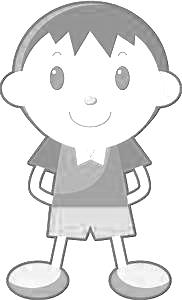 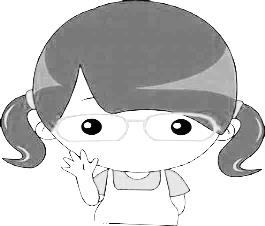 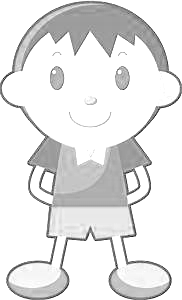 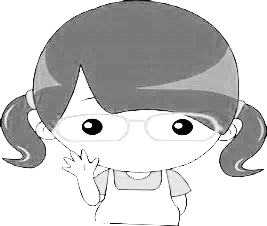 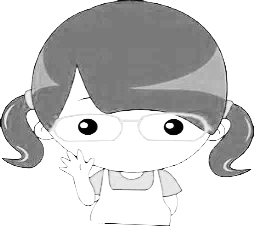 男 55.2%女 65.2%男 12次女 14次男 5.1%女 2.5%12345678910DCABDABABB11121314151617181920CBACCCDCBA21222324252627282930CCDBDAAACD31323334353637383940DCABDCDBDA41424344CDDB